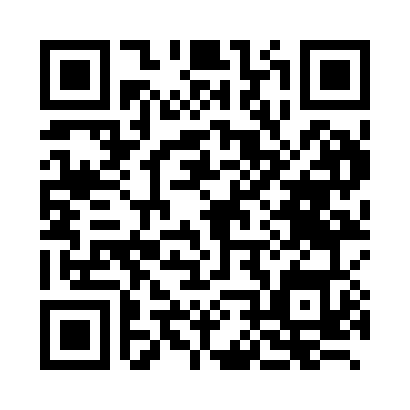 Prayer times for Nadi, FijiWed 1 May 2024 - Fri 31 May 2024High Latitude Method: NonePrayer Calculation Method: Muslim World LeagueAsar Calculation Method: ShafiPrayer times provided by https://www.salahtimes.comDateDayFajrSunriseDhuhrAsrMaghribIsha1Wed5:106:2412:073:255:517:012Thu5:106:2412:073:255:507:003Fri5:106:2412:073:245:507:004Sat5:106:2512:073:245:497:005Sun5:106:2512:073:245:496:596Mon5:116:2512:073:235:496:597Tue5:116:2612:073:235:486:588Wed5:116:2612:073:235:486:589Thu5:116:2612:073:225:476:5810Fri5:126:2712:073:225:476:5711Sat5:126:2712:073:225:466:5712Sun5:126:2712:073:225:466:5713Mon5:126:2812:073:215:466:5714Tue5:126:2812:073:215:456:5615Wed5:136:2812:073:215:456:5616Thu5:136:2912:073:215:456:5617Fri5:136:2912:073:215:446:5618Sat5:136:2912:073:205:446:5619Sun5:146:3012:073:205:446:5520Mon5:146:3012:073:205:446:5521Tue5:146:3012:073:205:436:5522Wed5:156:3112:073:205:436:5523Thu5:156:3112:073:205:436:5524Fri5:156:3112:073:205:436:5525Sat5:156:3212:073:195:436:5526Sun5:166:3212:073:195:436:5527Mon5:166:3212:083:195:426:5528Tue5:166:3312:083:195:426:5529Wed5:166:3312:083:195:426:5530Thu5:176:3412:083:195:426:5531Fri5:176:3412:083:195:426:55